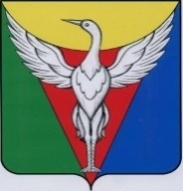 ГЛАВА ЛЫСКОВСКОГО СЕЛЬСКОГО ПОСЕЛЕНИЯОКТЯБРЬСКОГО МУНИЦИПАЛЬНОГО РАЙОНАЧЕЛЯБИНСКОЙ ОБЛАСТИ
______________________ПОСТАНОВЛЕНИЕ______________________                                                                                                               ПРОЕКТот   «__ » ________ 2022 года  № __О внесении изменений в Постановление Главы Лысковского сельского поселенияОктябрьского муниципального района Челябинской области от 02.08.2021г. г. № 30В связи с усовершенствованием оплаты труда работников культуры Лысковского сельского поселения Октябрьского муниципального района Челябинской области:  Внести следующие изменения в Постановление Главы Лысковского сельского поселения от 02.08.2021г. № 30 «Об оплате труда работников муниципальных учреждений культуры , подведомственных администрации Лысковского сельского поселения Октябрьского муниципального района Челябинской области»:-  изложить приложение № 1 «Перечень должностей работников культуры, подведомственных администрации Лысковского сельского поселения Октябрьского муниципального района» в новой редакции (Приложение 1);     2. Организацию выполнения настоящего Постановления возложить на директора 
     МКУК «Лысковская ЦКС»3. Настоящее Постановление  вступает в силу со дня его подписания и  
    распространяет свое действие на правоотношения, возникшие с 01.10.2022 г.                                                                                                                      В.И. Оплетаев                                       Приложение 1 к постановлению ГлавыЛысковского сельского поселения
Октябрьского муниципального района№ __ от «__» _______ 2022 г.Профессиональные квалификационные группы работников культуры       Перечень должностей работников культуры, отнесенных к профессиональным квалификационным группам работников культуры, установлен приказом Министерства здравоохранения и социального развития РФ от 31 августа 2007 г. № 570 «Об утверждении профессиональных квалификационных групп должностей работников культуры, искусства и кинематографии»Профессиональные квалификационные группы общеотраслевых должностей руководителей, специалистов и служащих       Перечень должностей руководителей, специалистов и служащих, отнесенных к профессиональным квалификационным группам общеотраслевых должностей руководителей, специалистов и служащих, установлен приказом Министерства здравоохранения и социального развития РФ от 29 мая 2008 г. № 247н «Об утверждении профессиональных квалификационных групп общеотраслевых должностей руководителей, специалистов и служащих»Профессионально квалификационная группа «Общеотраслевые должности служащих второго уровня»Профессионально квалификационная группа «Общеотраслевые должности служащих третьего уровня»Профессионально квалификационные группы общеотраслевых профессий рабочих     Перечень профессий рабочих, отнесенных к профессиональным квалификационным группам общеотраслевых профессий рабочих, установлен приказом Министерства здравоохранения и социального развития РФ от 29 мая 2008 г. № 248н «Об утверждении профессиональных квалификационных групп общеотраслевых профессий рабочих»Профессионально квалификационная группа «Общеотраслевые профессии рабочих первого уровня»Профессионально квалификационная группа «Общеотраслевые профессии рабочих второго уровня»Профессиональная квалификационная группаПрофессии, отнесенные к квалификационной группеДолжностной оклад (руб.)Профессиональная квалификационная группа «Должности технических исполнителей и артистов вспомогательного состава»смотритель музея7 800Профессиональная квалификационная группа «Должности работников культуры, искусства и кинематографии среднего звена»аккомпаниатор, культорганизатор,ассистент режиссера14 560Профессиональная квалификационная группа «Должности работников культуры, искусства и кинематографии среднего звена»руководитель кружка11 440Профессиональная квалификационная группа «Должности работников культуры, искусства и кинематографии ведущего звена»концертмейстер, художник – фотограф,художник-постановщик, библиотекарь,методист, киномеханик, хранитель фондов15 080Профессиональная квалификационная группа «Должности работников культуры, искусства и кинематографии ведущего звена»звукооператор10 400Профессиональная квалификационная группа «Должности руководящего состава учреждений культуры, искусства и кинематографии»директор,  заведующий отделом, заведующий РОМЦ,художественный руководительзаведующая филиалом17 680Профессиональная квалификационная группа «Должности руководящего состава учреждений культуры, искусства и кинематографии»режиссер НТК13 104Профессиональная квалификационная группа «Должности руководящего состава учреждений культуры, искусства и кинематографии»балетмейстер, заведующий автоклубом,хормейстер, главный хранитель фондов11 440Квалификационный уровеньПрофессии, отнесенные к квалификационному уровнюДолжностной оклад (руб.)1 квалификационный уровеньсекретарь администратор4 6462 квалификационный уровеньзаведующий хозяйством3 853Квалификационный уровеньПрофессии, отнесенные к квалификационному уровнюДолжностной оклад (руб.)1 квалификационный уровеньюрисконсульт,системный администратор,специалист по персоналу6 136Квалификационный уровеньПрофессии, отнесенные к квалификационному уровнюДолжностной оклад (руб.)1 квалификационный уровеньдворник, уборщик, сторож,электрик,рабочий по обслуживанию, электрооборудования3 853Квалификационный уровеньПрофессии, отнесенные к квалификационному уровнюДолжностной оклад (руб.)1 квалификационный уровеньводитель3 853